СОЮЗ СОЦИАЛЬНЫХ ПЕДАГОГОВ 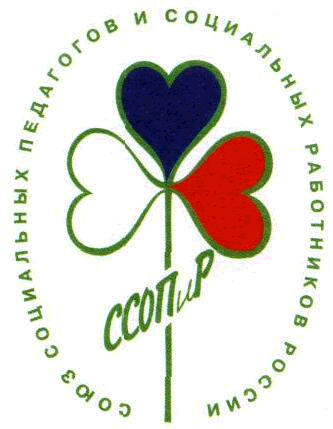 И СОЦИАЛЬНЫХ РАБОТНИКОВ ОБЩЕРОССИЙСКАЯ ОБЩЕСТВЕННАЯ ОРГАНИЗАЦИЯМосква, Россия119002, А/я 75, Дашкиной А.Н.Тел.: (495) 649-97-92 Тел./факс: (499) 766-94-63E-mail: rusunisw@mail.ruWeb-site: www.ssopir.ruUNION OF SOCIAL PEDAGOGUES AND SOCIAL WORKERS OF RUSSIA  ALL RUSSIAN PUBLIC ORGANISATION  		 Moscow, Russia  		 119002, P/b 75, to A.N.Dashkina Tel.: (495) 649-97-92 Fax. (499) 766-94-63 E-mail: rusunisw@mail.ruWeb-site: www.ssopir.ru                                                                                Членам ССОПиРУважаемые Коллеги!           Информируем Вас о том, что Общероссийская общественная организация «Союз социальных педагогов и социальных работников» совместно с Вьетнамской ассоциацией социальных работников организует Международную Конференцию «Формирование профессионализма социальных работников России и стран Юго-Восточной Азии»  в г. Хошимин (Вьетнам) с 11.01. по 13.01.2016 года на базе Хошиминского университета социальной работы.          В программе участие в конференции, знакомство с социальным обслуживанием населения во Вьетнаме, обмен опытом.  Основная цель визита – помощь вьетнамским коллегам в строительстве новой для  страны  профессии.          Культурная программа включает посещение Музея Войны, обзорную экскурсию по г.Хошимин, поездка по дельте реки Меконг.   Далее для делегатов предусмотрен  выезд для отдыха на побережье Муине.        Начало программы  9-10 января 2016 года, отъезд зависит от Ваших пожеланий и возможностей. Ориентировочные расходы на делегата:          Авиаперелет:  а/к Emirates из Москвы в 00.05 – 09.01.2016 года с одной пересадка в ОАЭ. Обратно основная часть группы планирует вылет 23-24 января 2016 г. Стоимость авиабилета составляет ориентировочно 35 тыс. руб.          Проживание в г. Хошимине отель Silver Lane стоимость в сутки – 1800 руб. в сутки (завтрак включен).           Проживание на побережье Муйне  отель Unique Mui Ne Resort and Spa 4* - 2300 руб. (завтрак включен) при размещении в двухместном номере (можно найти более дешевую альтернативу).         Экскурсионная программа, 2 обеда и ужин в Хошимине, трансфер из аэропорта и в аэропорт – 4000 руб.          Руководитель группы и сопровождающий – Президент ССОПиР Антонина Николаевна Дашкина.  На все Ваши вопросы с радостью ответим по тел. 8-495-649-97-92. Ждем Ваших заявок!       С большим уважением и надеждой на участие в программе,			       Президент ССОПиР                                                              А.Н.Дашкина      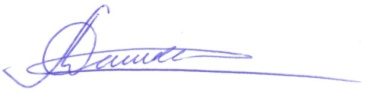 